РЕШЕНИЕСовета народных депутатов муниципального образования«Мамхегское сельское поселение»От 21 марта  2019г.№45	а. Мамхег«В отношении недвижимого муниципального имущества муниципального образования «Мамхегское сельское поселение»»        Руководствуясь Уставом муниципального образования «Мамхегское сельское поселение»,  Федерального закона от 06 октября 2003 года № 131-ФЗ «Об общих принципах организации местного самоуправления в Российской Федерации», на основании ст. 6 Федерального закона от 07.12.2011 г. №416-ФЗ «О водоснобжении и водоотведении», на основании заявления главы муниципального образования «Мамхегское сельское поселение» выступившего с законодательной инициативой Совет народных депутатов муниципального образования «Мамхегское сельское поселение»РЕШИЛ:     1.Для своевременного обеспечения потребителей качественной питьевой водой дать временное согласия администрации муниципального образования «Мамхегское сельское поселение» на передачу существующего комплекса водоснабжения, состоящего из артскважин с технологическим комплексом (водопроводными сетями), предусматривающего водозабор, подъем, частичную водоподготовку и подачу в главные водоводы до потребителей – во временную эксплуатацию  на период до заключения концессионного соглашения в соответствии с федеральным законом от 21.07.2005г.  №115-ФЗ  «О концессионных соглашениях»    2.Настоящее решение опубликовать или обнародовать в районной газете «Заря» и разместить на официальном сайте администрации муниципального образования «Мамхегское сельское поселение» в сети «Интернет».Глава муниципального образования «Мамхегское сельское поселение»                                              	 Р.А. ТахумовРЕСПУБЛИКА АДЫГЕЯСовет народных депутатовмуниципального образования«Мамхегскоесельское поселение»385440 а.Мамхег,Ул. Советская,54а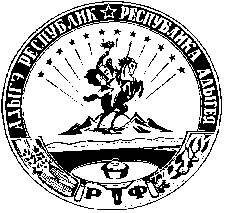 АДЫГЭ РЕСПУБЛИКМамыхыгъэ муниципальнэкъоджэ псэуп1э ч1ып1эмизэхэщап1э янароднэдепутатхэм я Совет385440 къ. Мамыхыгъ,ур.Советскэм, 54а